ЧЕРКАСЬКА ОБЛАСНА РАДАГОЛОВАР О З П О Р Я Д Ж Е Н Н Я24.04.2019                                                                                        № 188-рПро надання одноразовоїгрошової допомогиВідповідно до статті 56 Закону України „Про місцеве самоврядування
в Україні”, рішень Черкаської обласної ради від 29.12.2006 № 7-2/V
„Про затвердження Положення про порядок та умови надання обласною радою одноразової грошової допомоги” (зі змінами), від 18.12.2018 № 28-20/VІI
„Про обласний бюджет Черкаської області на 2019 рік”, враховуючи відповідні заяви депутатів обласної ради:1. Виділити виконавчому апарату обласної ради кошти в сумі 43 900,00 грн (головний розпорядник коштів – обласна рада, КПКВ – 0113242 „Інші заходи у сфері соціального захисту і соціального забезпечення”)
для надання одноразової грошової допомоги громадянам за рахунок коштів обласного бюджету:2. Фінансово-господарському відділу виконавчого апарату обласної ради провести відповідні виплати.3. Контроль за виконанням розпорядження покласти на керівника секретаріату обласної ради Паніщева Б.Є. та начальника фінансово-господарського відділу, головного бухгалтера виконавчого апарату обласної ради Радченко Л.Г.Перший заступник голови                                                                 В. Тарасенко1Вовченко Володимир Іванович, Лисянський р-н,с. Шубині Стави 2 000,002Задворний Костянтин Петрович, Маньківський р-н,с. Чорна Кам’янка 4 000,003Іванченко Альфіна Володимирівна, Черкаський р-н, с. Дубіївка 1 000,004Левченко Володимир Михайлович, м. Черкаси 500,005Меркотан Світлана Григорівна, Шполянський р-н, с. Лозуватка 10 000,006Моцар Анатолій Васильович, м. Кам’янка 1 500,007Недзельська Юлія Григорівна, смт Лисянка 2 000,008Осташевська Тетяна Володимирівна, смт Лисянка 2 000,009Перерва Володимир Миколайович, м. Кам’янка 1 500,0010Помогайбо Валентин Іванович, м. Черкаси 500,0011Семенуха Людмила Сергіївна, Черкаський р-н, с. Худяки 1 500,0012Степаненко Федір Прокопович, Черкаський р-н, с. Худяки 1 000,0013Сухобрус Ганна Павлівна, м. Черкаси 600,0014Хомутов Андрій Миколайович, Черкаський р-н, с. Кумейки 1 300,0015Хуторянський Олександр Павлович, м. Жашків 5 000,0016Шкрьобка Марина Сергіївна, Черкаський р-н, с. Худяки 1 500,0017Штанько Петро Степанович, Шполянський р-н, с. Надточаївка 4 000,0018Щербаков Микола Володимирович, Шполянський р-н,с. Надточаївка 4 000,00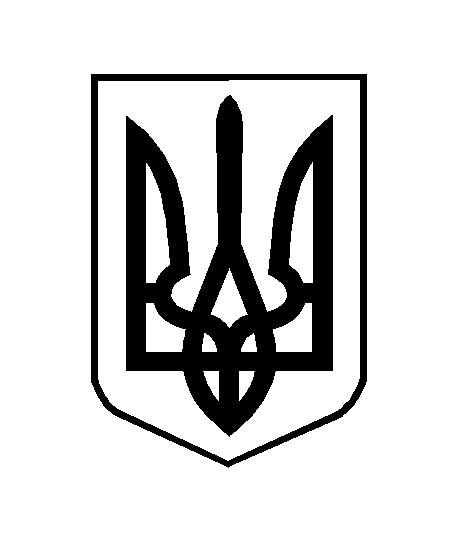 